ROMÂNIA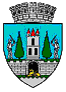 JUDEŢUL SATU MARECONSILIUL LOCALMUNICIPIUL SATU MARE HOTĂRÂREA nr. 99/25.04.2019privind aprobarea documentatiei de avizare a lucrarilor de interventii şi a indicatorilor tehnico-economici la obiectivul de investiţie: ,,Modernizarea si extinderea traseului pietonal si velo in centrul vechi din municipiul Satu Mare”        Consiliul Local al Municipiului Satu Mare s-a întrunit în şedinţa ordinară din data de 25.04.2019.	Luând act de raportul de specialitate al Biroului de consultanta tehnica si supervizare lucrari din cadrul aparatului de specialitate al Primarului, înregistrat sub nr. 22036/17.04.2019, expunerea de motive a Primarului municipiului, în calitate de iniţiator, înregistrată cu nr. 22042/17.04.2019, de  rapoartele comisiilor de specialitate ale consiliului local,	Având în vedere procesul - verbal al comisiei tehnico-economice nr. 21404/15.04.2019.Ţinând seama de prevederile: art. 41, art. 44 alin. 1 din Legea 273 din 29 iunie 2006 privind Finanţele Publice Locale, cu referire la cheltuielile de investiţii şi documentaţiile tehnico – economice, cu modificările şi completările ulterioare,Luând în considerare prevederile Legii nr. 24/2000 privind normele de tehnică legislativă pentru elaborarea actelor normative, cu modificările şi completările ulterioare,Luand în considerare prevederile HG 907/2016, cu modificările şi completările ulterioare, privind privind aprobarea conținutului-cadru al documentației tehnico-economice aferente investițiilor publice, precum și a structurii și metodologiei de elaborare a devizului general pentru obiective de investiții; luând în considerare evaluarea financiară asumată a proiectantului, pe baza listelor de cantități, având în vedere că lista standardelor de cost din cadrul HG nr.363/2010 privind aprobarea standardelor de cost pentru obiective de investiţii finanţate din fonduri publice, nu cuprinde standard pentru obiective de investiții constând în modernizarea și extinderea treseelor pietonale și velo,.În temeiul prevederilor art. 36 alin.(4) lit d ), ale art. 45 alin. (2) lit. a), precum şi ale art. 115 alin. (1) lit. b) din Legea administraţiei publice locale nr. 215/2001, cu modificările şi completările ulterioare,Adoptă prezenta      	  				      H O T Ă R Â R E:Art. 1. Se aprobă Documentația de Avizare a Lucrărilor de Intervenții (DALI) şi indicatorii tehnico-economici pentru obiectivul  de investiţie: ,,Modernizarea si extinderea traseului pietonal si velo în Centrul vechi din municipiul Satu Mare” conform Anexei nr.1, parte integrantă a prezentei hotărâri.Art. 2.Prezenta hotărâre abrogă H.C.L. Satu Mare nr. 218/30.08.2018 privind aprobarea documentației de avizare a lucrărilor de intervenții (DALI) şi indicatorii tehnico-economici pentru obiectivul  de investiţie: ,,Modernizarea si extinderea traseului pietonal si velo în Centrul vechi din municipiul Satu Mare” .Art. 3. Cu ducerea la îndeplinire a prezentei hotărâri se încredinţează primarul municipiului  Satu Mare, Biroul de consultanță tehnică și supervizare lucrări și Serviciul scriere, implementare şi monitorizare proiecte.Art. 4.  Prezenta hotărâre se comunică, prin intermediul secretarului municipiului Satu Mare, în termenul prevăzut de lege, Primarului municipiului Satu Mare, Instituţiei Prefectului judeţului Satu Mare,  Biroului de consultanță tehnică și supervizare lucrări și Serviciului scriere, implementare şi monitorizare proiecte.            Președinte de ședință                                             Contrasemnează             Pop Romeo Liviu                                                      Secretar                                                                                       Mihaela Maria RacolțaPrezenta hotărâre a fost adoptată cu respectarea prevederilor art.45 alin.(2) din Legea  administraţiei publice locale nr. 215/2001, republicată, cu modificările şi completările ulterioare;Redactat în 6 exemplare originale            Total consilieri în funcţie23Nr . total al consilierilor  prezenţi22Nr total al consilierilor absenţi1Voturi pentru22Voturi împotrivă0Abţineri0